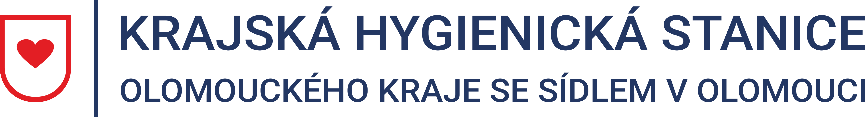 Tisková zpráva10. 2. 2023Aktuální epidemiologická situace v Olomouckém krajiEpidemiologická situace v Olomouckém kraji je k dnešnímu dni klidná a odpovídá sezóně.V 6. kalendářním týdnu roku 2023 byl v Olomouckém kraji zaznamenán oproti předchozímu týdnu nárůst celkové nemocnosti akutních respiračních infekcí včetně chřipky o 12,9 %. Celková nemocnost činila 1 390 případů na 100 000 obyvatel. Nejvyšší nemocnost (ARI) byla hlášena v okrese Prostějov (1 845), nejnižší v okrese Přerov (1 002).  Nejvyšší nemocnost byla zaznamenána mezi dětmi do 5 let, nejnižší ve věkové skupině nad 65 let.V porovnání s předešlým týdnem jsme zaznamenali nárůst relevantní nemocnosti 
u onemocnění s klinickým obrazem chřipky (ILI, influenza–like illness), a to o 20,9 %. Celková nemocnost ILI v Olomouckém kraji činí 139 případů na 100 000 obyvatel. Závažný případ chřipky nebyl hlášen. V týdnu od 3. 2. do 9. 2. 2023 evidujeme 182 nových případů onemocnění Covid-19, o 56 více než v předchozím týdnu (126). Nejvyšší záchyt je zaznamenán v okrese Olomouc (75), následuje Prostějov (57), Šumperk (29), Přerov (19) a Jeseník (2), a to mezi dospělými ve věku 45–64 let.Vývoj nemocnosti ARI/ILI na 100 000 obyvatel, sezóna 2022/2023V rámci prevence respiračních onemocnění doporučujeme věnovat pozornost důkladné hygieně rukou, při kašli nebo kýchnutí zakrýt nos i ústa ohnutým loktem nebo kapesníkem, pravidelně větrat, posilňovat imunitu pobytem na čerstvém vzduchu, ale také konzumací ovoce a zeleniny, které jsou zdrojem vitamínů, vyhýbat se místům s větší koncentrací lidí, dodržovat rozestupy. Každý, kdo se necítí dobře, by měl omezit své kontakty a zůstat doma, a tím zabránit případnému šíření nemoci. Mgr. Markéta Koutná, Ph.D., tisková mluvčí, telefon 585 719 244, e-mail: media@khsolc.cz